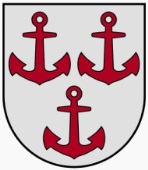 LATVIJAS  REPUBLIKASALACGRĪVAS NOVADA DOMEReģ.Nr.90000059796, Smilšu ielā 9, Salacgrīvā, Salacgrīvas novadā, LV – 4033; tālrunis sekretārei: 64 071 973; : 64 071 993; e-pasts: dome@salacgriva.lvSaistošo noteikumu Nr.15„Par pašvaldības pabalstiem Salacgrīvas novadā”paskaidrojuma rakstsSalacgrīvas novada domespriekšsēdētājs								Dagnis StraubergsPaskaidrojuma raksta sadaļasNorādāmā informācija1. Projekta nepieciešamības pamatojums1.1.Saistošo noteikumu “Par pašvaldības pabalstiem Salacgrīvas novadā” projekts izstrādāts, lai noteiktu un precizētu pašvaldības izmaksājamos pabalstus.  1.2.Saistošie noteikumi nosaka, kā tiek piešķirta materiālā palīdzība, neizvērtējot ģimenes/personas ienākumus, lai nodrošinātu iedzīvotājiem papildus materiālo palīdzību. 2. Īss projekta satura izklāsts2.1.Saistošo noteikumu mērķis ir precizēt pabalstu saņēmēju loku pamatvajadzību nodrošināšanai.2.2.Pamatojoties uz Bērnu tiesību aizsardzības likuma 26. panta pirmās daļas saistošajos noteikumos noteikts atbalsts daudzbērnu ģimenēm.2.3Pamatojoties uz likumu “Par pašvaldībām”43. panta trešās daļas, saistošajos noteikumos noteikti pabalsta veidi, ko pēc savas iniciatīvas nosaka pašvaldība.2.4. Vienreizējs pabalsts ģimenēm mācību līdzekļu un skolas piederumu iegādei tiek piešķirts daudzbērnu ģimenei, kura deklarējusi savu dzīvesvietu un pastāvīgi dzīvo Salacgrīvas novada  administratīvajā teritorijā, savukārt bērni apgūst valstī noteikto obligāto izglītību un vispārējās vidējās izglītības programmu Salacgrīvas novada administratīvajā teritorijā esošajās izglītības iestādēs.2.4. Vienreizējs pabalsts veselības aprūpei 65 euro apmērā vienu reizi gadā tiek piešķirts personām vai ģimenēm pēc pamatota iesnieguma izvērtēšanas, vai medicīnas darbinieku sniegtās informācijas. Pabalstu veselības aprūpei, pēc sociālā dienesta speciālistu atzinuma, var piešķirt divas reizes gadā.2.5. Klientam, kuram piešķirts pabalsts pārtikas iegādei pienākums ir pildīt sociālā dienesta uzdotos līdzdarbības pasākumus, piedaloties darba un sociālo prasmju saglabāšanā.2.6.Sociālais dienests pēc pabalsta pieprasītāja iesnieguma un visu nepieciešamo dokumentu saņemšanas 30 (trīsdesmit) darba dienu laikā novērtē personas vajadzības pēc pabalsta un pieņem lēmumu atbilstoši Administratīvā procesa likuma nosacījumiem.3. Informācija par plānoto projekta ietekmi uz pašvaldības budžetu3.1. Pašvaldības budžetam papildus izmaksas nav plānotas.4. Informācija par plānoto projekta ietekmi uz uzņēmējdarbības vidi pašvaldības teritorijā4.1.Ģimenes/personas, kuras deklarējušas savu pamata dzīvesvietu Salacgrīvas novada administratīvā teritorijā ir mērķgrupa, uz kuru attiecināms saistošo noteikumu tiesiskais regulējums;4.2.Projekts neietekmēs uzņēmējdarbības vidi pašvaldības teritorijā.5. Informācija par administratīvajām procedūrām5.1.Salacgrīvas novada domes sociālais dienests ir institūcija, kurā privātpersona var vērsties ar jautājumiem par saistošo noteikumu piemērošanu;5.2.Administratīvās procedūras:5.2.1.Privātpersona sociālajā dienestā iesniedz iesniegumu ar lūgumu piešķirt materiālo palīdzību;5.2.2.Sociālais dienests pieņem lēmumu par materiālās palīdzības piešķiršanu vai par atteikumu to piešķirt;5.2.3.Sociālā dienesta pieņemto lēmumu var pārsūdzēt Salacgrīvas novada domē;5.2.4.Salacgrīvas novada domes pieņemto lēmumu var pārsūdzēt Administratīvajā rajona tiesā.6. Informācija par konsultācijām ar privātpersonām6.1.Konsultācijas ar privātpersonām saistošo noteikumu projekta izstrādes procesā netika veiktas. 